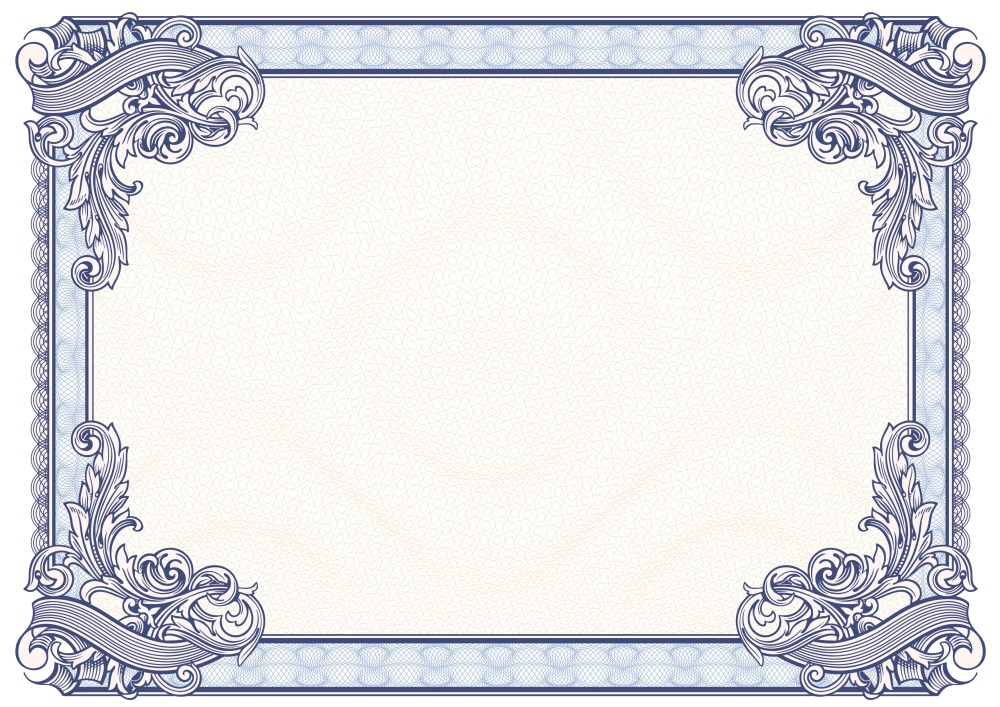 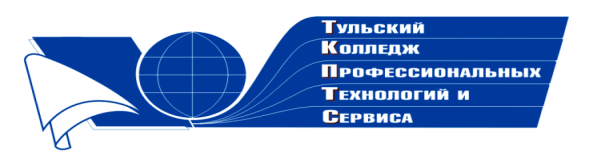 Государственное профессиональное образовательное учреждение  Тульской области «Тульский колледж профессиональных технологий и сервиса»ДипломНаграждаетсяНекрасова Надежда Ивановна, занявшая 3 место  в общероссийском заочном конкурсе «Коллекция педагогического мастерства и творчества» в номинации «Внеклассное мероприятие»за методические рекомендации по проведению открытого мероприятия   «Викторина по истории»   Директор ГПОУ ТО       «ТКПТС»                                     С.С. Курдюмов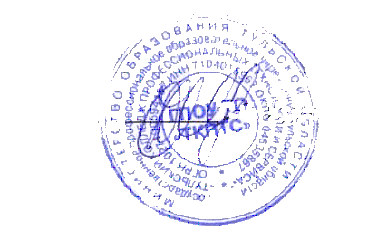 2018год 